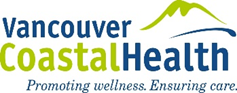 Send completed orders to:VCHCOVID-19CentralSupply@vch.caCOVID-19 Supplies Only  (ALL OTHER orders for regular supplies follow normal ordering processes)COVID-19 MANUAL STOCK REQUISITION ORDER FORM: VCH COMMUNITY SERVICESCOVID-19 MANUAL STOCK REQUISITION ORDER FORM: VCH COMMUNITY SERVICESCOVID-19 MANUAL STOCK REQUISITION ORDER FORM: VCH COMMUNITY SERVICESCOVID-19 MANUAL STOCK REQUISITION ORDER FORM: VCH COMMUNITY SERVICESCOVID-19 MANUAL STOCK REQUISITION ORDER FORM: VCH COMMUNITY SERVICESCOVID-19 MANUAL STOCK REQUISITION ORDER FORM: VCH COMMUNITY SERVICESCOVID-19 MANUAL STOCK REQUISITION ORDER FORM: VCH COMMUNITY SERVICESThis order process only applies to VCH community services not serviced by an area supply team  This order process only applies to VCH community services not serviced by an area supply team  This order process only applies to VCH community services not serviced by an area supply team  This order process only applies to VCH community services not serviced by an area supply team  This order process only applies to VCH community services not serviced by an area supply team  This order process only applies to VCH community services not serviced by an area supply team  This order process only applies to VCH community services not serviced by an area supply team  Note: All fields below are mandatory. Forms incomplete will be returned and your order delayed. Note: All fields below are mandatory. Forms incomplete will be returned and your order delayed. Note: All fields below are mandatory. Forms incomplete will be returned and your order delayed. Note: All fields below are mandatory. Forms incomplete will be returned and your order delayed. Note: All fields below are mandatory. Forms incomplete will be returned and your order delayed. Note: All fields below are mandatory. Forms incomplete will be returned and your order delayed. Note: All fields below are mandatory. Forms incomplete will be returned and your order delayed. Date: Site/Facility Name:Site/Facility Name:Site/Facility Name:Facility Hours of Operation for Delivery:Facility Hours of Operation for Delivery:Contact Name for Order:Contact Name for Order:Cost Center (Department ID#):Cost Center (Department ID#):Cost Center (Department ID#):Delivery Address: (Street name+ #, floor #)Delivery Address: (Street name+ #, floor #)Contact Email Address (For order tracking)Contact Email Address (For order tracking)#staff:Contact Cell# for Order: Must be a working number that someone will answerContact Cell# for Order: Must be a working number that someone will answer#clients/Residents per dayCity:Postal Code:#clients/Residents per dayContact Name for Delivery:Contact Name for Delivery:Delivery Timing:Delivery Timing:Delivery Timing:Facility Delivery Instructions: Facility Delivery Instructions:  Standard(Order will arrive within 2 business days)Monday to Saturday  Standard(Order will arrive within 2 business days)Monday to Saturday  Rush (Delivered same day by taxi/courier) 7 days per weekContact Cell# for Delivery: Must be a working number that someone will answerContact Cell# for Delivery: Must be a working number that someone will answer Standard(Order will arrive within 2 business days)Monday to Saturday  Standard(Order will arrive within 2 business days)Monday to Saturday  Rush (Delivered same day by taxi/courier) 7 days per week Standard(Order will arrive within 2 business days)Monday to Saturday  Standard(Order will arrive within 2 business days)Monday to Saturday  Rush (Delivered same day by taxi/courier) 7 days per weekSpecial instructions for delivery: Special instructions for delivery: Special instructions for delivery: Special instructions for delivery: Special instructions for delivery: Drivers will only deliver during facility hours of operation and may request not to enter the buildingThere may be variations in supply delivery times; we will do our best to meet the urgency of your requestDrivers will only deliver during facility hours of operation and may request not to enter the buildingThere may be variations in supply delivery times; we will do our best to meet the urgency of your requestDrivers will only deliver during facility hours of operation and may request not to enter the buildingThere may be variations in supply delivery times; we will do our best to meet the urgency of your requestDrivers will only deliver during facility hours of operation and may request not to enter the buildingThere may be variations in supply delivery times; we will do our best to meet the urgency of your requestDrivers will only deliver during facility hours of operation and may request not to enter the buildingThere may be variations in supply delivery times; we will do our best to meet the urgency of your requestPART A: PPE Supplies from Warehouse   (These items are being shipped from the Peak Warehouse)PART A: PPE Supplies from Warehouse   (These items are being shipped from the Peak Warehouse)PART A: PPE Supplies from Warehouse   (These items are being shipped from the Peak Warehouse)PART A: PPE Supplies from Warehouse   (These items are being shipped from the Peak Warehouse)PART A: PPE Supplies from Warehouse   (These items are being shipped from the Peak Warehouse)PART A: PPE Supplies from Warehouse   (These items are being shipped from the Peak Warehouse)PART A: PPE Supplies from Warehouse   (These items are being shipped from the Peak Warehouse)PART A: PPE Supplies from Warehouse   (These items are being shipped from the Peak Warehouse)There is no backorder system at this time, if you do not receive an item and continue to need it please re-orderYou may not receive exactly what you have ordered; The item may be the next best option according to supply availabilityThere is no backorder system at this time, if you do not receive an item and continue to need it please re-orderYou may not receive exactly what you have ordered; The item may be the next best option according to supply availabilityThere is no backorder system at this time, if you do not receive an item and continue to need it please re-orderYou may not receive exactly what you have ordered; The item may be the next best option according to supply availabilityThere is no backorder system at this time, if you do not receive an item and continue to need it please re-orderYou may not receive exactly what you have ordered; The item may be the next best option according to supply availabilityThere is no backorder system at this time, if you do not receive an item and continue to need it please re-orderYou may not receive exactly what you have ordered; The item may be the next best option according to supply availabilityThere is no backorder system at this time, if you do not receive an item and continue to need it please re-orderYou may not receive exactly what you have ordered; The item may be the next best option according to supply availabilityThere is no backorder system at this time, if you do not receive an item and continue to need it please re-orderYou may not receive exactly what you have ordered; The item may be the next best option according to supply availabilityThere is no backorder system at this time, if you do not receive an item and continue to need it please re-orderYou may not receive exactly what you have ordered; The item may be the next best option according to supply availabilityPeopleSoft Meditech Order Max QUnit of MeasureUnit of MeasureCategoryDescription000803843848125Box 1=50Procedure MasksProcedure Mask000803863863945Box 1=25Procedure MasksMask with Visor000119914124641ea/staffEach1=1Eye ProtectionFull Face shield: Reusable00009382NA1ea/staffEach1=1Eye ProtectionGlasses: Reusable001032723293101ea/staffEach1=1Eye ProtectionGoggles: Reusable, for AGMPs only000894764181213Box 1=250GlovesGloves–Small000894774181223Box 1=250GlovesGloves–Medium000894744184233Box 1=250GlovesGloves–Large000894754181273Box 1=250GlovesGloves–X Large001257254741033Pack 1=10GownsIsolation Gowns: Yellow0007713240911510Each 1=1Hand SanitizerPortable Hand Sanitizer: 400mL0007713141221520Each1=1Hand SanitizerHand Sanitizer: 50mL, pocket size0011454247564220Each1=1WipesAccel Wipes: Singles, 8 per pack0006696635963712Canister 1=1WipesAccel Wipes: Lg. Tub, 160 count, 1 min. 0010934245651612Canister1=1WipesSwipe Wipes: Lg. Tub, 160 count, 3 min.000783544093931Case1=200Garbage BagsStrong garbage bag  26 X 36 inch00080427351991#/swabsEach1=10Specimen Bags Specimen Collection Bags: Universal, for COVID Viral SwabsPART B: COVID-19 VIRAL SWABS    (Viral Swabs are being distributed centrally from VGH)PART B: COVID-19 VIRAL SWABS    (Viral Swabs are being distributed centrally from VGH)PART B: COVID-19 VIRAL SWABS    (Viral Swabs are being distributed centrally from VGH)PART B: COVID-19 VIRAL SWABS    (Viral Swabs are being distributed centrally from VGH)PART B: COVID-19 VIRAL SWABS    (Viral Swabs are being distributed centrally from VGH)PART B: COVID-19 VIRAL SWABS    (Viral Swabs are being distributed centrally from VGH)PART B: COVID-19 VIRAL SWABS    (Viral Swabs are being distributed centrally from VGH)PART B: COVID-19 VIRAL SWABS    (Viral Swabs are being distributed centrally from VGH)Products may vary Products may vary Each1=1Specimen CollectionViral Swabs for COVID-19 specimen collectionPART C: N95 MASKS    PART C: N95 MASKS    PART C: N95 MASKS    PART C: N95 MASKS    PART C: N95 MASKS    PART C: N95 MASKS    PART C: N95 MASKS    PART C: N95 MASKS    PART C: N95 MASKS    PART C: N95 MASKS    PART C: N95 MASKS    0010433900104339Each1=1N95 Masks1870+Mask 1870+ aura respirator n95 fluid resistant whiteMask 1870+ aura respirator n95 fluid resistant whiteMask 1870+ aura respirator n95 fluid resistant white0009485900094859Each1=1N95 Masks1860Mask respiratory n95 cone fluid resistant regular tealMask respiratory n95 cone fluid resistant regular tealMask respiratory n95 cone fluid resistant regular teal0009486000094860Each1=1N95 Masks1860SMask respiratory n95 particulate cone molded tealMask respiratory n95 particulate cone molded tealMask respiratory n95 particulate cone molded tealForm Version: Community April 20, 2020                                                                                                                                                                                                                                                                                                                 Form Version: Community April 20, 2020                                                                                                                                                                                                                                                                                                                 Page 1/1